CARNAVAL 2020 – MOYENNE SECTION Vous êtes ravissants mes Moyens ! Et, comme promis, Alexia et Maîtresse Eugénie ont particpié ! (« Il est interdit de…se moquer !!!) 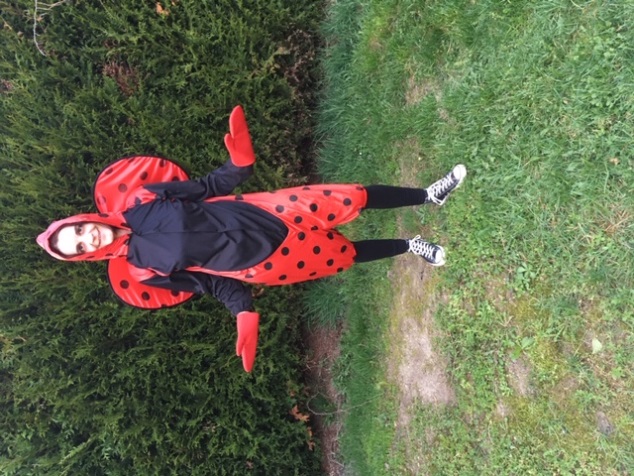 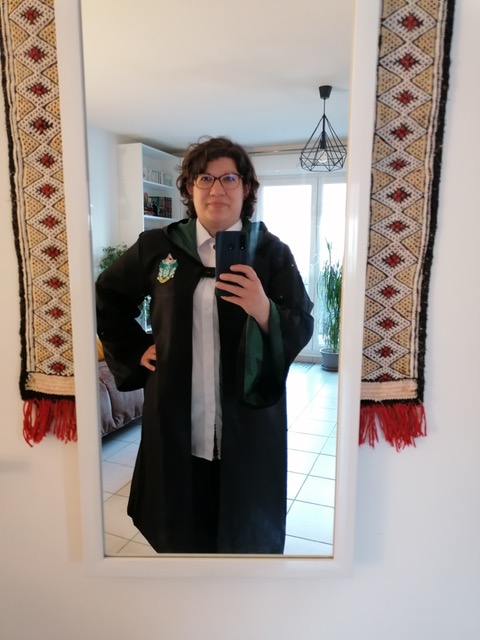 Lou et Téo se sont déguisés également, ils sont prêts à nous protéger ! Vous êtes ravissants. 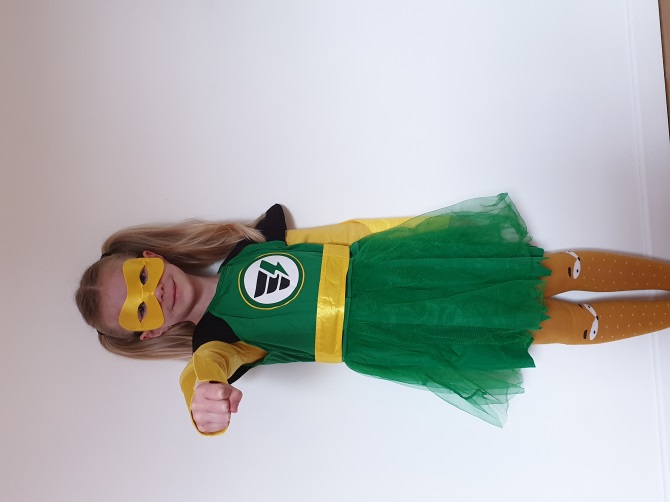 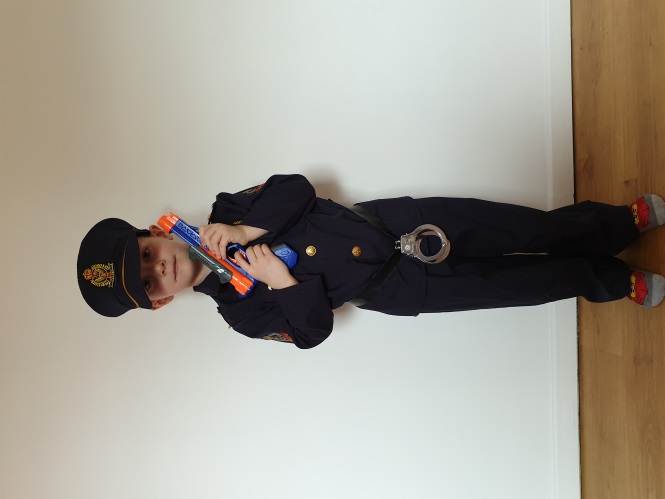 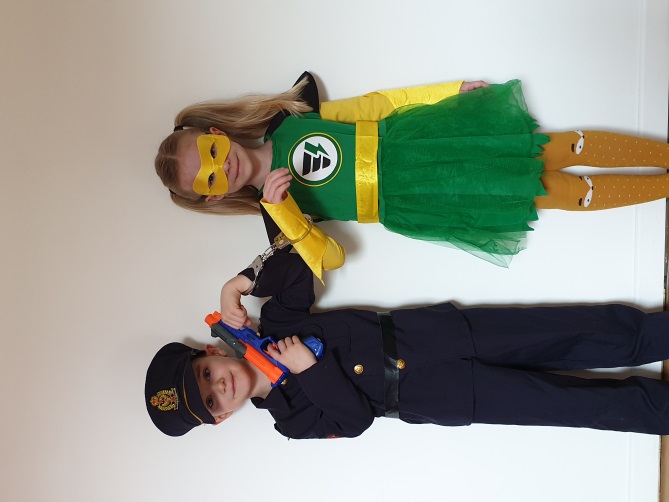 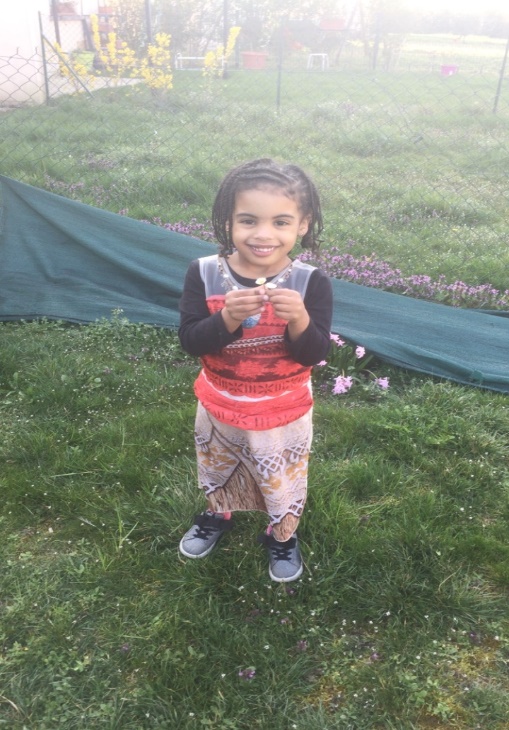 Aalyah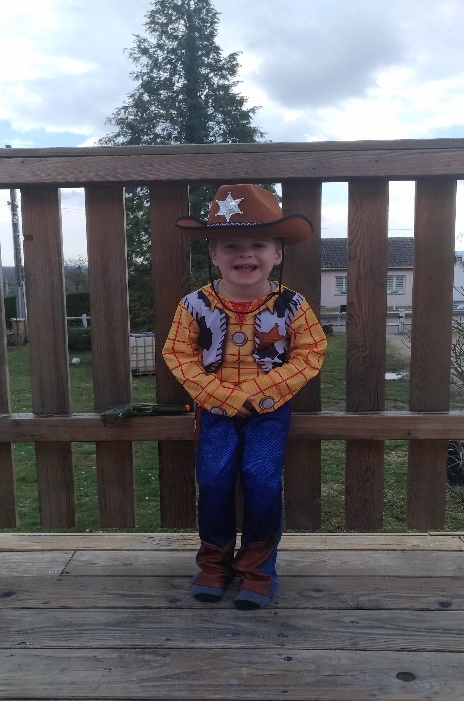 Antoine 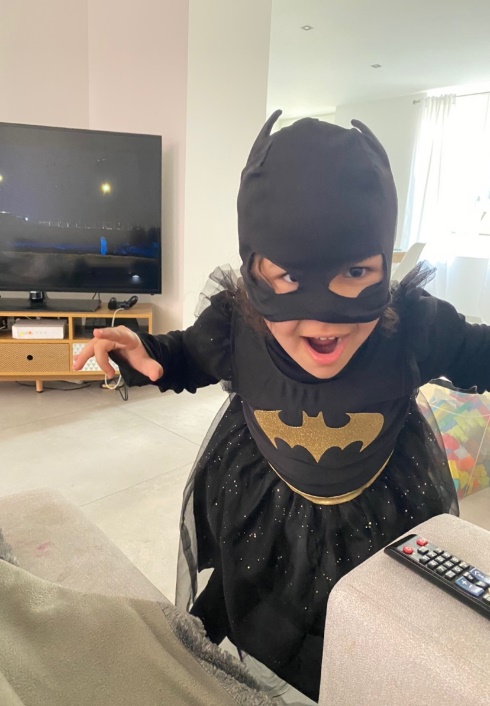 Camélia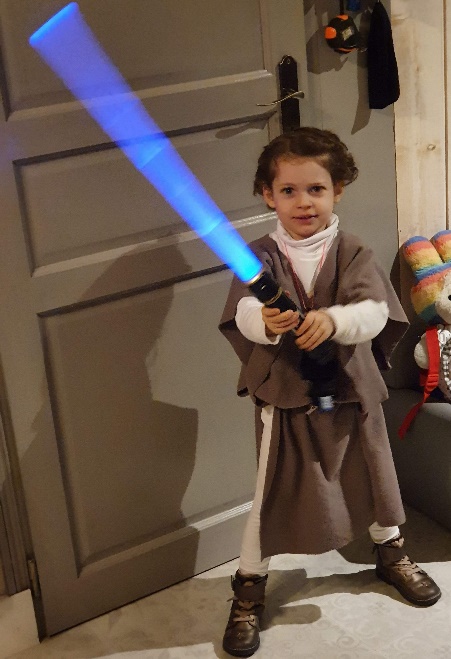 Cléa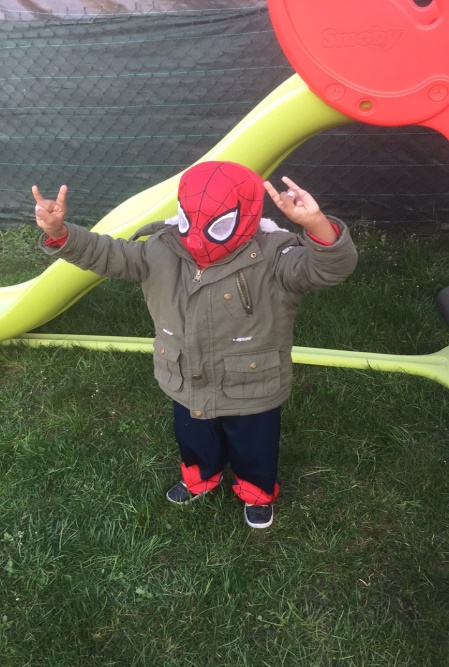 Eden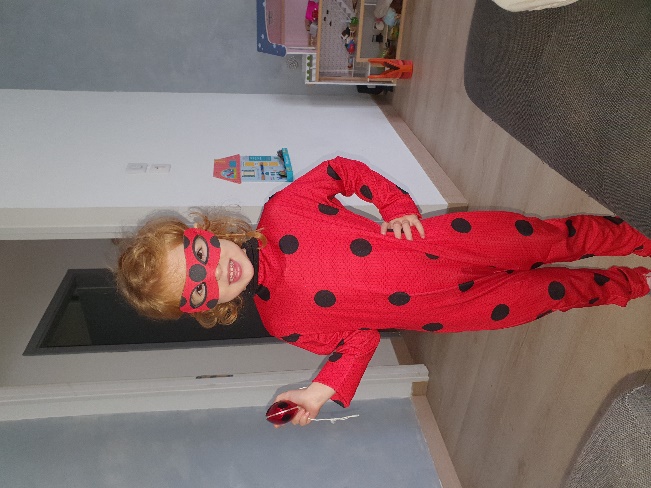 Emma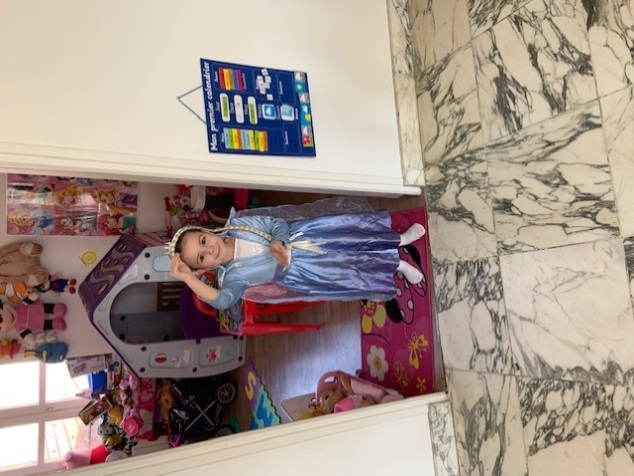 Ilyana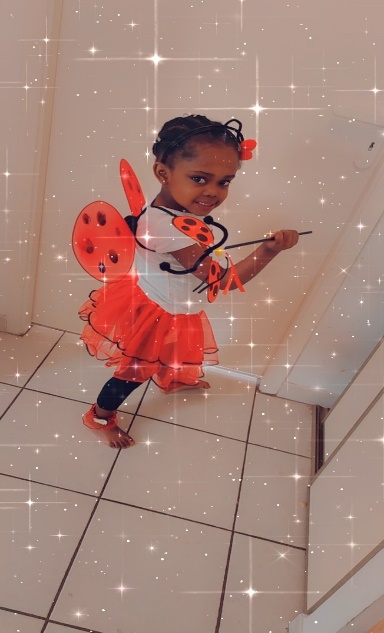 Katalïa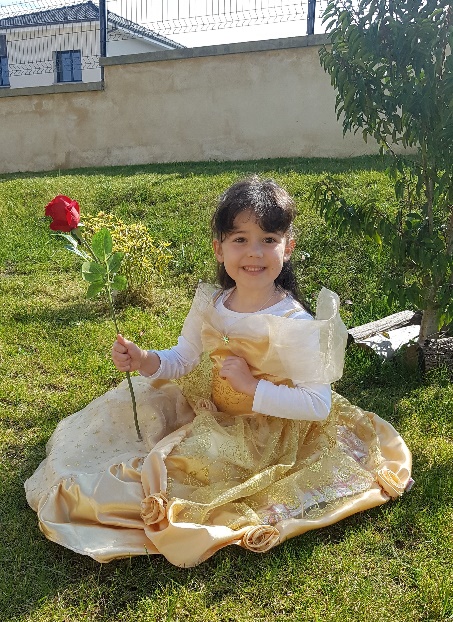 Léonore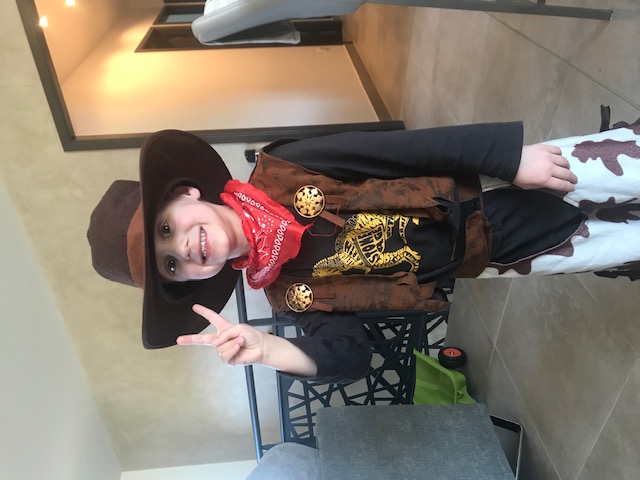 Markus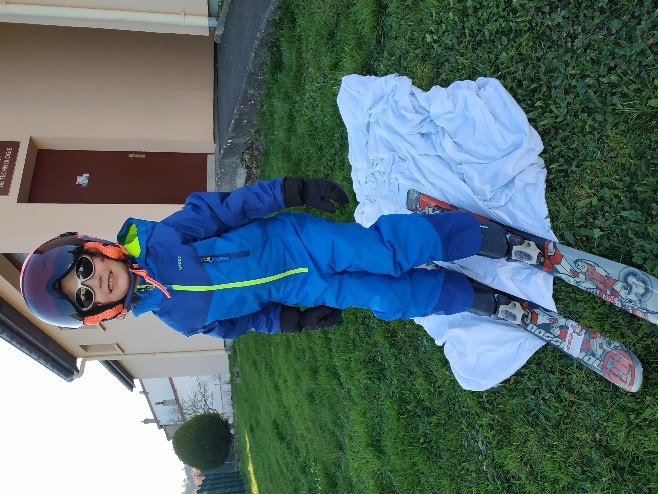 Odilon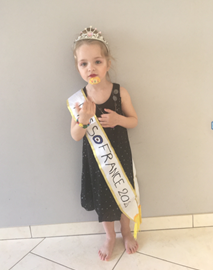 Apolline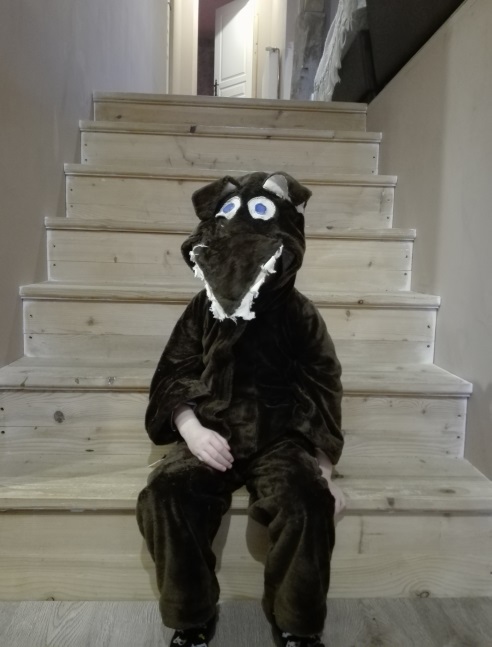 Milo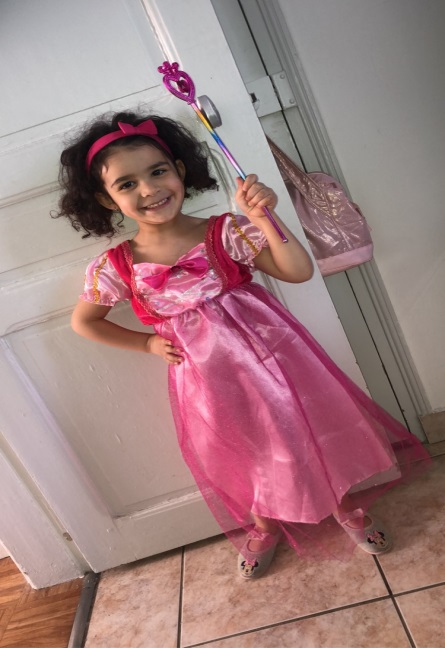 Layana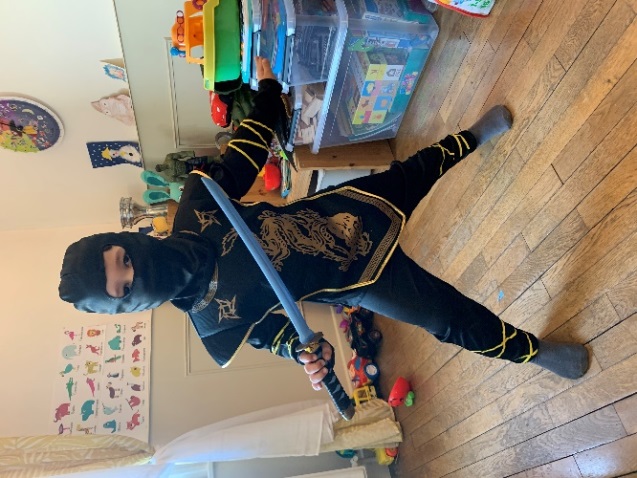 Loup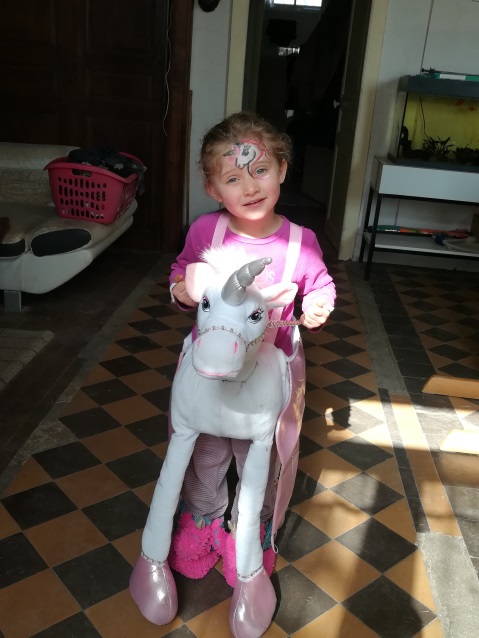 Valentine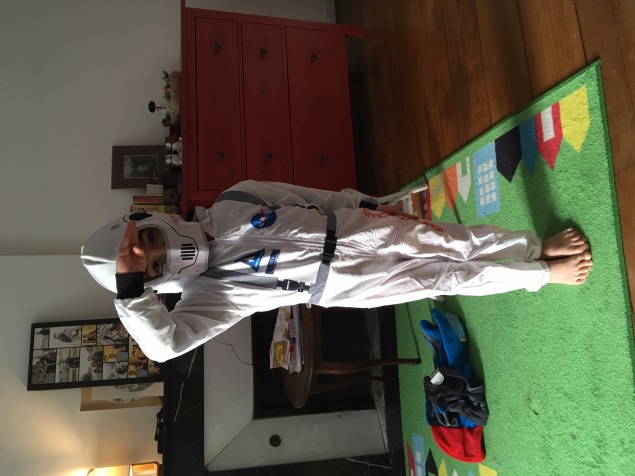 Alexandre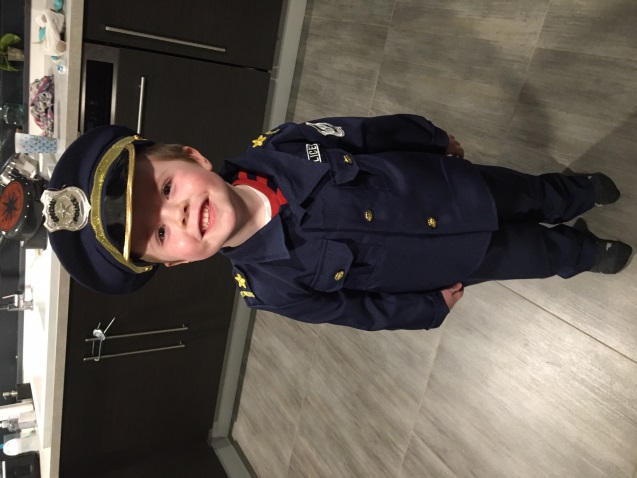 Antoine